附件2证书领取注意事项企业需在9月30日前将本单位考核合格人员免冠一寸彩色照片（底色不作要求），邮寄到广东省水利学会（要求：在相片背后写上姓名拿信封装好，在封面填写上单位全称）。同时，微信扫描下列二维码，填写并上传单位名称、经办人姓名、电话、收件地址和需领取的证书数量。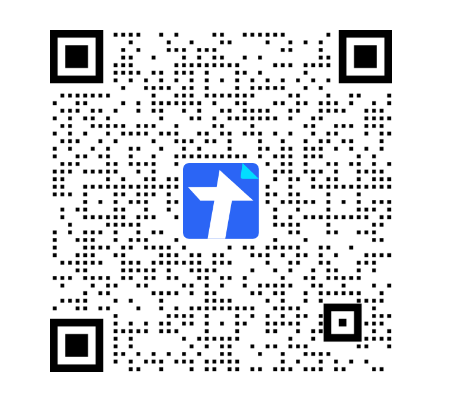 证书制作完成后，由省水利学会以邮费到付方式寄交企业经办人。收件地址：广州市天河区天寿路116号广东水利大厦A608室收件人：温凤婉、郑晓玲电话：020-38356339、38356009